       ҠАРАР                                                                     ПОСТАНОВЛЕНИЕ 29  май  2017 й .                                № 142                            29  мая  2017  г.Об утверждении перечня муниципальных услуг, которые являются необходимыми и обязательными, оказываемых администрацией сельского поселения Шаранский сельсовет  муниципального района Шаранский район Республики Башкортостан               В соответствии с Федеральными законами "Об общих принципах организации местного самоуправления в Российской Федерации" от 06.10.2003 года № 131-ФЗ, «Об организации предоставления государственных и муниципальных услуг» от 27.07.2010 года № 210-ФЗ,    "Об обеспечении доступа к информации о деятельности государственных органов и органов местного самоуправления" от 09.02.2009 года № 8-ФЗ и в целях обеспечения доступа граждан и юридических лиц к достоверной и актуальной информации о муниципальных услугах (функциях), оказываемых   администрацией сельского поселения Шаранский сельсовет муниципального района  Шаранский  район Республики Башкортостан  п о с т а н о в л я ю:      1.  Утвердить прилагаемый  перечень муниципальных услуг, которые являются необходимыми и обязательными, оказываемых администрацией сельского поселения Шаранский сельсовет муниципального района Шаранский  район Республики Башкортостан.     2.  Обнародовать настоящее постановление  на информационном стенде  в здании администрации сельского поселения Шаранский сельсовет муниципального района Шаранский район Республики Башкортостан по адресу: с.Шаран, ул. Красная, 9 и на официальном сайте сельского поселения Шаранский сельсовет муниципального района Шаранский район Республики Башкортостан в сети интернет www.sharan.sharan-sovet.ru.3.  Признать утратившим силу Постановление сельского поселения Шаранский сельсовет муниципального района Шаранский район Республики Башкортостан от 25.03.2013г. № 36  «Об утверждении перечня муниципальных услуг (функций), оказываемых администрацией сельского поселения Шаранский сельсовет муниципального района Шаранский район Республики Башкортостан». 4. Контроль за исполнением настоящего постановления оставляю за собой.Глава сельского поселения                                                            Р.М.НуриевГлава сельского  поселения                                                           Р.М.НуриевБашкортостан РеспубликаһыШаран районымуниципаль районыныңШаран  ауыл Советыауыл биләмәһе Хакимиәте452630 Шаран ауылы, Кызыл урамы 9Тел.(347) 2-22-43,e-mail:sssharanss@yandex.ruШаран  ауылы, тел.(34769) 2-22-43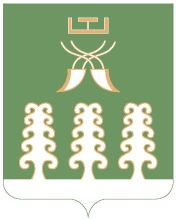 Республика БашкортостанАдминистрация сельского поселенияШаранский  сельсоветмуниципального районаШаранский район452630 с. Шаран ул. Красная,9Тел.(347) 2-22-43,e-mail:sssharanss@yandex.ruс. Шаран тел.(34769) 2-22-43Приложение Приложение к Постановлению главы сельского поселенияШаранский сельсовет муниципального района                                                                             Шаранский район Республики Башкортостанот 29.05.2017 г. № 142к Постановлению главы сельского поселенияШаранский сельсовет муниципального района                                                                             Шаранский район Республики Башкортостанот 29.05.2017 г. № 142Переченьуслуг, которые являются необходимыми и обязательными для предоставления муниципальных услуг Переченьуслуг, которые являются необходимыми и обязательными для предоставления муниципальных услуг № п\пНаименование услуги№ п\пНаименование услугиПрисвоение, изменение, аннулирование адреса объекту недвижимости на территории Администрации сельского поселения Шаранский сельсовет муниципального района Шаранский район Республики Башкортостан2.Выдача справки на домовладение в сельском поселении Шаранский сельсовет муниципального района Шаранский район Республики Башкортостан3.Выдача справки о составе семьи в сельском поселении Шаранский сельсовет муниципального района Шаранский район Республики Башкортостан4.Выдача справки о регистрации с места жительства в сельском поселении Шаранский сельсовет муниципального района Шаранский район Республики Башкортостан5.Выдача юридическим  и физическим лицам выписок из похозяйственных книг  населенных пунктов сельского  поселения Шаранский сельсовет муниципального района Шаранский район Республики Башкортостан6.Принятие на учет граждан в качестве нуждающихся в жилых помещениях Администрацией сельского поселения Шаранский сельсовет муниципального района Шаранский район Республики Башкортостан7.Прием документов, необходимых для согласования перевода жилого помещения в нежилое или нежилого помещения в жилое, а также выдача соответствующих решений о переводе или отказе в переводе Администрацией сельского поселения Шаранский сельсовет муниципального района Шаранский район Республики Башкортостан8.Прием документов, необходимых для согласования перепланировки и (или) переустройства жилого (нежилого) помещения, а также выдача соответствующих решений о согласовании или об отказе Администрации сельского поселения Шаранский сельсовет муниципального района Шаранский район Республики Башкортостан9.Признание в установленном порядке жилых помещений муниципального жилищного фонда непригодными для проживания Администрацией сельского поселения Шаранский сельсовет муниципального района Шаранский район Республики Башкортостан10.Выдача актов обследования жилищно-бытовых условий в сельском поселении Шаранский сельсовет муниципального района Шаранский район Республики Башкортостан11.Предоставление в установленном порядке малоимущим гражданам по договорам социального найма жилых помещений муниципального жилого фонда Администрации сельского поселения Шаранский сельсовет муниципального района Шаранский район Республики Башкортостан